WEIGHT LOSS IDEA
CHART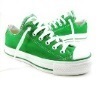 Start!I record what I eat and do one day a week.My friends and family help me
lose weight.I love grapes & apples.I eat a healthy light breakfast.I cut my usual sweet
in half.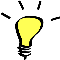 My idea!I weigh_______.My goal weight is_______.I measureall my food.I celebrate.Restart!1 pound=3,500 caloriesNeverNeverNeverGive upThe average American gains 
1 -2 pounds a year.I will lose at least1 – 10pounds this year.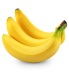 I order a small or medium instead of a large.Why do I overeat?1.____________2.____________3.____________What do I overeat?1.___________
2.___________
3.___________When do I overeat?
1._______________
2._______________
3.________________
What helps me not overeat?1.____________2.____________3.____________3,500 calories/7 days=500 caloriesa day.To lose1 pounda week -Cut and/or burnan extra 500 calories a day.When tired…
I sleep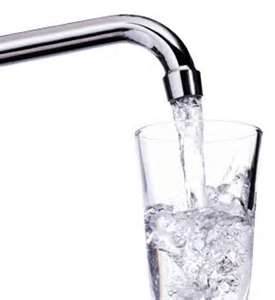 I keep healthy snacks handy.I watch less TV.I exercise 15-30 minutes or more a day.When lonely…I visit friends.I have an exercise buddy.YMCA
Curves
Athletic Club
24 Hour FitnessI put on my sneakers & they dance me out the door.My idea!I eat 4 or more servings of vegetables a day.I fail-proof my kitchen.I celebrate
success.I walk.I focus on progress not perfection.I eat 3 to 5 small meals a day.I do not eat in front of the TV.I have a lovely place
to eat.I eat/drink one less_____ a day.I eat/drink one more ____ a day.I get up and move during commercials.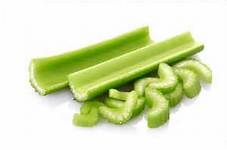 Restart!I recordmy weight.I have a specific plan how to move a little more.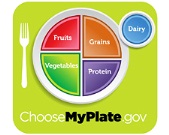 What are1 – 3 tips I can focus on daily to cut and/or burn an extra 500 calories a day?I eat small nutritious tastytreats - notjumbo sized junk food.Atkins 
South Beach 
Jenny Craig
Weight Watchers
Mayo Clinic DietI use a small8“ plate.I eat soup or salad before dinner.I drink 8 cups of water a dayI eat a little less& do a little more.My idea!I reward myself.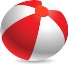 I eat slowly and chew every bite.I have a specific plan how to eat a little less.I eat 3 or more servings of fruit a day.I have a little fun.I dream &
I dream big.
My idea!